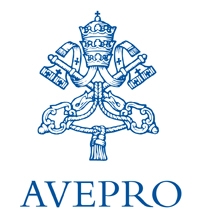 Questionnaire for StudentsService UnitsInformation about the studentFull time student  Yes    No   Type of enrolment:      Repeating year      Behind with exams      Other   Year of course:    1  2  3  4  5 6 Other comments / suggestions (please specify)……………………………………….....………………………………………………………………………………………………………………………Date:	____________________ (dd/mm/yy)Thank you very much for your collaborationPlease express your agreement or disagreement with the statments below: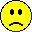 strongly disagreeDisagree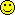 Agree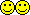 strongly agreeNOT APPLICABLEDOES THE SERVICE UNIT OFFER A SATISFACTORY SERVICE IN TERMS OF:DOES THE SERVICE UNIT OFFER A SATISFACTORY SERVICE IN TERMS OF:DOES THE SERVICE UNIT OFFER A SATISFACTORY SERVICE IN TERMS OF:DOES THE SERVICE UNIT OFFER A SATISFACTORY SERVICE IN TERMS OF:DOES THE SERVICE UNIT OFFER A SATISFACTORY SERVICE IN TERMS OF:DOES THE SERVICE UNIT OFFER A SATISFACTORY SERVICE IN TERMS OF:1. opening hours2. helpfulness3. information service4. number of staff 5. competence of staffDOES THE LIBRARY OFFER A SATISFACTORY SERVICE IN TERMS OF:DOES THE LIBRARY OFFER A SATISFACTORY SERVICE IN TERMS OF:DOES THE LIBRARY OFFER A SATISFACTORY SERVICE IN TERMS OF:DOES THE LIBRARY OFFER A SATISFACTORY SERVICE IN TERMS OF:DOES THE LIBRARY OFFER A SATISFACTORY SERVICE IN TERMS OF:DOES THE LIBRARY OFFER A SATISFACTORY SERVICE IN TERMS OF:1. opening hours2. number of staff3. adequate seating4. competence of staff5. availability of books 6. borrowing service7. computer service8. photocopying/printing facilitiesDOES THE PERIODICALS READING ROOM OFFER A SATISFACTORY SERVICE IN TERMS OF:DOES THE PERIODICALS READING ROOM OFFER A SATISFACTORY SERVICE IN TERMS OF:DOES THE PERIODICALS READING ROOM OFFER A SATISFACTORY SERVICE IN TERMS OF:DOES THE PERIODICALS READING ROOM OFFER A SATISFACTORY SERVICE IN TERMS OF:DOES THE PERIODICALS READING ROOM OFFER A SATISFACTORY SERVICE IN TERMS OF:DOES THE PERIODICALS READING ROOM OFFER A SATISFACTORY SERVICE IN TERMS OF:1. opening hours2. number of staff3. adequate seating4. competence of staff5. availability of periodicals6. borrowing service7. computer service8. photocopying/printing facilitiesDOES THE COMPUTER ROOM OFFER A SATISFACTORY SERVICE IN TERMS OF:DOES THE COMPUTER ROOM OFFER A SATISFACTORY SERVICE IN TERMS OF:DOES THE COMPUTER ROOM OFFER A SATISFACTORY SERVICE IN TERMS OF:DOES THE COMPUTER ROOM OFFER A SATISFACTORY SERVICE IN TERMS OF:DOES THE COMPUTER ROOM OFFER A SATISFACTORY SERVICE IN TERMS OF:DOES THE COMPUTER ROOM OFFER A SATISFACTORY SERVICE IN TERMS OF:1. opening hours2. availability of seating3. technological support4. assistance from staff ARE THE LECTURE ROOMS SATISFACTORY IN TERMS OF:ARE THE LECTURE ROOMS SATISFACTORY IN TERMS OF:ARE THE LECTURE ROOMS SATISFACTORY IN TERMS OF:ARE THE LECTURE ROOMS SATISFACTORY IN TERMS OF:ARE THE LECTURE ROOMS SATISFACTORY IN TERMS OF:ARE THE LECTURE ROOMS SATISFACTORY IN TERMS OF:1. satisfactory seating2. sufficient lighting3. acoustics4. air conditioning/heating5. technological equipmentSATISFACTION WITH OTHER SERVICESSATISFACTION WITH OTHER SERVICESSATISFACTION WITH OTHER SERVICESSATISFACTION WITH OTHER SERVICESSATISFACTION WITH OTHER SERVICESSATISFACTION WITH OTHER SERVICES1. study area2. snack bars3. restaurant/canteen(s)4. cleanliness of public areas5. sports facilities 